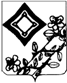 	                         ПОСТАНОВЛЕНИЕ          ПРОЕКТ	 АДМИНИСТРАЦИИ ТЕРНОВСКОГО СЕЛЬСКОГО ПОСЕЛЕНИЯТИХОРЕЦКОГО РАЙОНА  от _____________					                                         № _____станица ТерновскаяО признании утратившим силу постановления администрации Терновского сельского поселения Тихорецкого района от 12 февраля 2016 года № 35 «Об утверждении административного регламента предоставления муниципальной услуги «Постановка граждан, имеющих трех и более детей, на учет в качестве лиц, имеющих право на предоставление им земельных участков, находящихся в государственной или муниципальной собственности, в аренду» На основании закона Краснодарского края от 26 декабря 2014 года № 3085-КЗ «О предоставлении гражданам, имеющих трех и более детей, в собственность бесплатно земельных участков, находящихся в государственной или муниципальной собственности», п о с т а н в л я ю:1.Постанеовление администрации Терновского сельского поселения Тихорецкого района от 12 февраля 2016 года № 35 «Об утверждении административного регламента предоставления муниципальной услуги «Постановка граждан, имеющих трех и более детей, на учет в качестве лиц, имеющих право на предоставление им земельных участков, находящихся в государственной или муниципальной собственности, в аренду» признать утратившим силу.2.Общему отделу администрации Терновского сельского поселения Тихорецкого района (Гридина) обеспечить  размещение постановления на официальном сайте администрации Терновского  сельского поселения Тихорецкого района в информационно-телекоммуникационной сети «Интернет». 3.Контроль за выполнением настоящего постановления возложить на заместителя главы Терновского сельского поселения Тихорецкого района Г.Н.Помогайлову.4.Постановление вступает в силу со дня его опубликования.Глава Терновского сельского поселенияТихорецкого района							          И.В.Курзюков